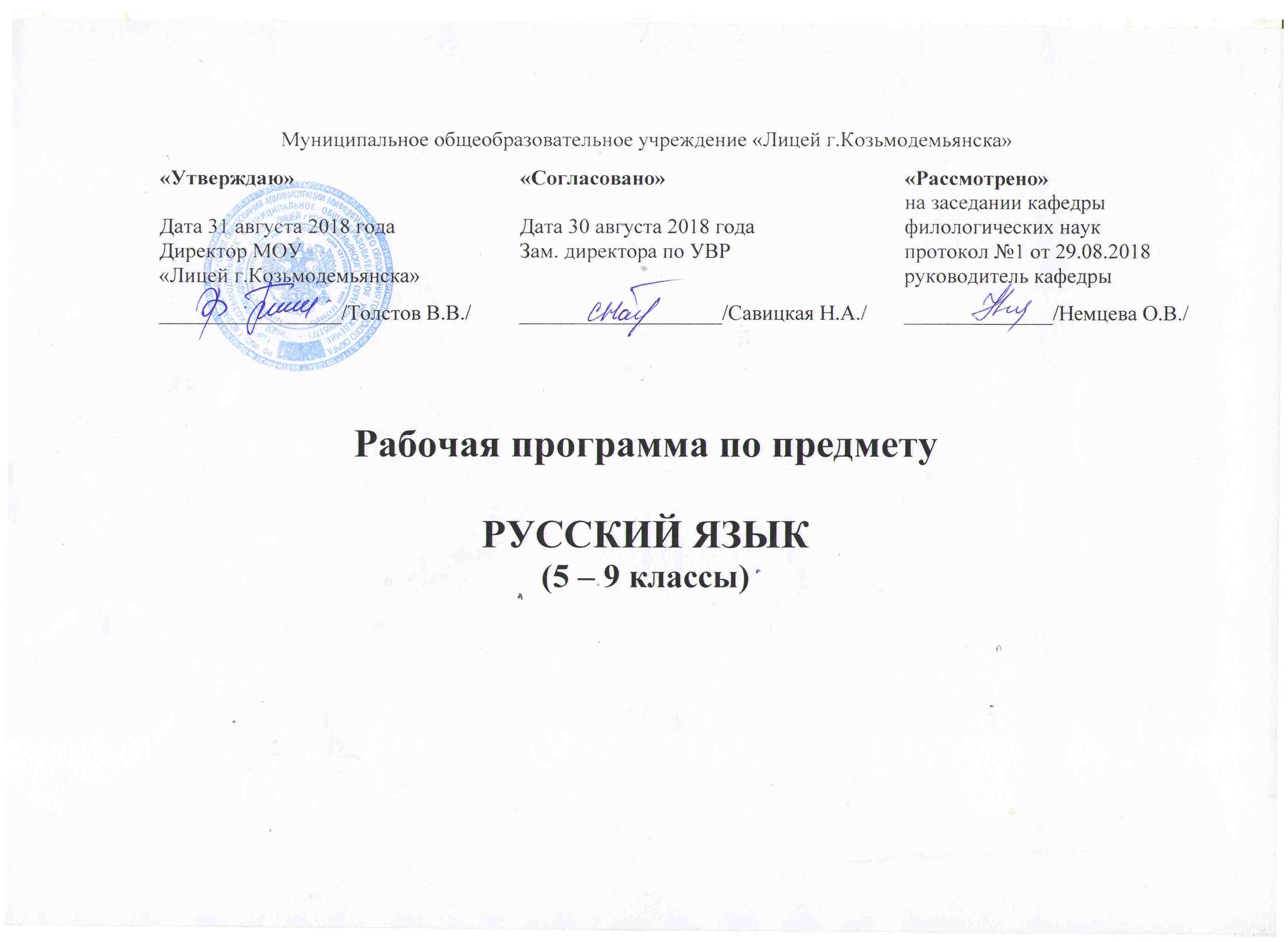 Пояснительная записка	Рабочая программа по русскому языку для 5-8 классов составлена в соответствии с требованиями  ФГОС основного общего образования, утверждённого приказом Министерства образования и науки РФ от 17.12.2010 г. №1897; основной образовательной  программы основного общего образования МОУ «Лицей г. Козьмодемьянска» (Пр. №36 от 01. 09.2015, с изменениями и дополнениями от 09.2016, Пр. №22/14);  для 9 классов составлена в соответствии с требованиями федерального компонента государственного образовательного стандарта основного общего образования, утвержденного приказом Минобразования РФ от 05.03 2004 г. №1089 (с изменениями и дополнениями от 03.06.2008, 31.08.2009, 19.10.2009, 10.11.2011, 24, 31.01.2012, 23.06.2015, 07.06.2017 г.);  рабочей программы по русскому языку к предметной линии учебников для 5 - 9 классов общеобразовательной школы авторов Т.А. Ладыженской, М.Т. Баранова, Л.А. Тростенцовой и др. (М.: Просвещение, 2014). 	Программа детализирует и раскрывает содержание стандарта, определяет общую стратегию обучения, воспитания и развития учащихся средствами учебного предмета в соответствии с целями изучения русского языка, которые определены стандартом. 	Программа построена с учетом принципов системности, научности и доступности, а также преемственности и перспективности между различными разделами курса. В основе программы лежит принцип единства. 	Изменения, внесённые в Примерную программу основного общего образования по русскому языку и Рабочую программу по русскому языку к предметной линии учебников для 5 - 9 классов общеобразовательной школы авторов Т.А. Ладыженской, М.Т. Баранова, Л.А. Тростенцовой и др. (М.: Просвещение, 2014), обусловлены сложностью обучения и усвоения отдельных тем и выражены в распределении часов по темам, в выборе образовательных технологий, формах и видах деятельности учащихся. 	Язык - по своей специфике и социальной значимости - явление уникальное: он является средством общения и формой передачи информации, средством хранения и усвоения знаний, частью духовной культуры русского народа, средством приобщения к богатствам русской культуры и литературы. 	Русский язык - государственный язык Российской Федерации, средство межнационального общения и консолидации народов России. Владение родным языком, умение общаться, добиваться успеха в процессе коммуникации являются теми характеристиками личности, которые во многом определяют достижения человека практически во всех областях жизни, способствуют его социальной адаптации к изменяющимся условиям современного мира. 	Содержание обучения русскому языку отобрано и структурировано на основе компетентностного подхода. В соответствии с этим формируются и развиваются коммуникативная, языковая, лингвистическая (языковедческая) и культуроведческая компетенции. 	Коммуникативная компетенция - овладение всеми видами речевой деятельности и основами культуры устной и письменной речи, базовыми умениями и навыками использования языка в жизненно важных для данного возраста сферах и ситуациях общения. 	Языковая и лингвистическая (языковедческая) компетенции - освоение необходимых знаний о языке как знаковой системе и общественном явлении, его устройстве, развитии и функционировании; овладение основными нормами русского литературного языка; обогащение словарного запаса и грамматического строя речи учащихся; формирование способности к анализу и оценке языковых явлений и фактов, необходимых знаний о лингвистике как науке и ученых-русистах; умение пользоваться различными лингвистическими словарями. 	Культуроведческая компетенция - осознание языка как формы выражения национальной культуры, взаимосвязи языка и истории народа, национально-культурной специфики русского языка, владение нормами русского речевого этикета, культурой межнационального общения. 	Курс русского языка направлен на совершенствование речевой деятельности учащихся на основе овладения знаниями об устройстве русского языка и особенностях его употребления в разных условиях общения, на базе усвоения основных норм русского литературного языка, речевого этикета. Учитывая то, что сегодня обучение русскому языку происходит в сложных условиях, когда снижается общая культура населения, расшатываются нормы литературного языка, в программе усилен аспект культуры речи. Содержание обучения ориентировано на развитие личности ученика, воспитание культурного человека, владеющего нормами литературного языка, способного свободно выражать свои мысли и чувства в устной и письменной форме, соблюдать этические нормы общения. Рабочая программа предусматривает формирование таких жизненно важных умений, как различные виды чтения, информационная переработка текстов, поиск информации в различных источниках, а также способность передавать ее в соответствии с условиями общения. 	Доминирующей идеей курса является интенсивное речевое и интеллектуальное развитие учащихся. Русский язык представлен в программе перечнем не только тех дидактических единиц, которые отражают устройство языка, но и тех, которые обеспечивают речевую деятельность. Каждый тематический блок программы включает перечень лингвистических понятий, обозначающих языковые и речевые явления, указывает на особенности функционирования этих явлений и называет основные виды учебной деятельности, которые отрабатываются в процессе изучения данных понятий. Таким образом, программа создает условия для реализации деятельностного подхода к изучению русского языка в школе. 	Идея взаимосвязи речевого и интеллектуального развития нашла отражение и в структуре программы. Она, как уже отмечено, состоит их трех тематических блоков. В первом представлены дидактические единицы, обеспечивающие формирование навыков речевого общения; во втором - дидактические единицы, которые отражают устройство языка и являются базой для развития речевой компетенции учащихся; в третьем - дидактические единицы, отражающие историю и культуру народа и обеспечивающие культурно-исторический компонент курса русского языка в целом. Указанные блоки в учебном процессе неразрывно взаимосвязаны или интегрированы. Так, например, при обучении морфологии учащиеся не только получают соответствующие знания и овладевают необходимыми умениями и навыками, но и совершенствуют все виды речевой деятельности, различные коммуникативные навыки, а также углубляют представление о родном языке как национально-культурном феномене. Таким образом, процессы осознания языковой системы и личный опыт использования языка в определенных условиях, ситуациях общения оказываются неразрывно связанными друг с другом.МЕСТО УЧЕБНОГО ПРЕДМЕТА «РУССКИЙ ЯЗЫК» В УЧЕБНОМ ПЛАНЕУчебный план МОУ «Лицей г.Козьмодемьянска», составленный на основе рекомендуемого примерного учебного плана для образовательных учреждений Российской Федерации (вариант 2), предусматривает изучение русского языка на этапе основного общего образования в объёме 735 ч. В том числе: в 5 классе — 175 ч, в 6 классе — 210 ч, в 7 классе — 140 ч, в 8 классе — 105 ч, в 9 классе — 105 ч. Инвариантная часть рассчитана на 661 ч. Вариативная часть программы составляет 74 ч.ЛИЧНОСТНЫЕ, МЕТАПРЕДМЕТНЫЕ, ПРЕДМЕТНЫЕ РЕЗУЛЬТАТЫЛичностными результатами освоения выпускниками основной школы программы по русскому (родному) языку являются:понимание русского языка как одной из основных национально-культурных ценностей русского народа; определяющей роли родного языка в развитии интеллектуальных, творческих способностей и моральных качеств личности; его значения в процессе получения школьного образования;осознание эстетической ценности русского языка; уважительное отношение к родному языку, гордость за него; потребность сохранить чистоту русского языка как явления национальной культуры; стремление к речевому самосовершенствованию;достаточный объём словарного запаса и усвоенных грамматических средств для свободного выражения мыслей и чувств в процессе речевого общения; способность к самооценке на основе наблюдения за собственной речью.Метапредметными результатами освоения выпускниками основной школы программы по русскому (родному) языку являются:владение всеми видами речевой деятельности:адекватное понимание информации устного и письменного сообщения;владение разными видами чтения;адекватное восприятие на слух текстов разных стилей и жанров;способность извлекать информацию из различных источников, включая средства массовой информации, компакт-диски учебного назначения, ресурсы Интернета; свободно пользоваться словарями различных типов, справочной литературой;овладение приёмами отбора и систематизации материала на определённую тему; умение вести самостоятельный поиск информации, её анализ и отбор;умение сопоставлять и сравнивать речевые высказывания с точки зрения их содержания, стилистических особенностей и использованных языковых средств;способность определять цели предстоящей учебной деятельности (индивидуальной и коллективной), последовательность действий, оценивать достигнутые результаты и адекватно формулировать их в устной и письменной форме;умение воспроизводить прослушанный или прочитанный текст с разной степенью свёрнутости;умение создавать устные и письменные тексты разных типов, стилей речи и жанров с учётом замысла, адресата и ситуации общения;способность свободно, правильно излагать свои мысли в устной и письменной форме;владение различными видами монолога и диалога;соблюдение в практике речевого общения основных орфоэпических, лексических, грамматических, стилистических норм современного русского литературного языка; соблюдение основных правил орфографии и пунктуации в процессе письменного общения;способность участвовать в речевом общении, соблюдая нормы речевого этикета;способность оценивать свою речь с точки зрения её содержания, языкового оформления; умение находить грамматические и речевые ошибки, недочёты, исправлять их; совершенствовать и редактировать собственные тексты;умение выступать перед аудиторией сверстников с небольшими сообщениями, докладами;применение приобретённых знаний, умений и навыков в повседневной жизни; способность использовать родной язык как средство получения знаний по другим учебным предметам, применять полученные знания, умения и навыки анализа языковых явлений на межпредметном уровне (на уроках иностранного языка, литературы и др.);коммуникативно целесообразное взаимодействие с окружающими людьми в процессе речевого общения, совместного выполнения какой-либо задачи, участия в спорах, обсуждениях; овладение национально-культурными нормами речевого поведения в различных ситуациях формального и неформального межличностного и межкультурного общения.Предметными результатами освоения выпускниками основной школы программы по русскому (родному) языку являются:представление об основных функциях языка, о роли русского языка как национального языка русского народа, как государственного языка Российской Федерации и языка межнационального общения, о связи языка и культуры народа, о роли родного языка в жизни человека и общества;понимание места родного языка в системе гуманитарных наук и его роли в образовании в целом;усвоение основ научных знаний о родном языке; понимание взаимосвязи его уровней и единиц;освоение базовых понятий лингвистики: лингвистика и её основные разделы; язык и речь, речевое общение, речь устная и письменная; монолог, диалог и их виды; ситуация речевого общения; разговорная речь, научный, публицистический, официально-деловой стили, язык художественной литературы; жанры научного, публицистического, официально-делового стилей и разговорной речи; функционально-смысловые типы речи (повествование, описание, рассуждение); текст, типы текста; основные единицы языка, их признаки и особенности употребления в речи;овладение основными стилистическими ресурсами лексики и фразеологии русского языка, основными нормами русского литературного языка (орфоэпическими, лексическими, грамматическими, орфографическими, пунктуационными), нормами речевого этикета; использование их в своей речевой практике при создании устных и письменных высказываний;опознавание и анализ основных единиц языка, грамматических категорий языка, уместное употребление языковых единиц адекватно ситуации речевого общения;проведение различных видов анализа слова (фонетического, морфемного, словообразовательного, лексического, морфологического), синтаксического анализа словосочетания и предложения, многоаспектного анализа текста с точки зрения его основных признаков и структуры, принадлежности к определённым функциональным разновидностям языка, особенностей языкового оформления, использования выразительных средств языка;понимание коммуникативно-эстетических возможностей лексической и грамматической синонимии и использование их в собственной речевой практике;осознание эстетической функции родного языка, способность оценивать эстетическую сторону речевого высказывания при анализе текстов художественной литературы.СОДЕРЖАНИЕ КУРСАСодержание, обеспечивающее формирование коммуникативной компетенцииРечевое общение. Речь устная и письменная, монологическая и диалогическая. Сферы и ситуации речевого общения. Функциональные разновидности языка. Основные особенности разговорной речи, функциональных стилей (научного, публицистического, официально-делового), языка художественной литературы. Основные жанры разговорной речи (рассказ, беседа, спор), научного (отзыв, реферат, выступление, доклад, статья, рецензия), публицистического (выступление, статья, интервью, очерк), официально-делового (расписка, доверенность, заявление, резюме) стилей. Культура речи. Критерии культуры речи. Текст как продукт речевой деятельности. Функционально-смысловые типы текста. Повествование, описание, рассуждение; их признаки. Структура текста. Основные виды информационной переработки текста: план, конспект, аннотация. Анализ текста с точки зрения его темы, основной мысли; основной и дополнительной, явной и скрытой информации; структуры, принадлежности к функционально-смысловому типу, определенной функциональной разновидности языка. Овладение основными видами речевой деятельности: аудированием (слушанием), чтением, говорением, письмом. Адекватное восприятие устной и письменной речи в соответствии с ситуацией и сферой речевого общения. Овладение различными видами чтения (ознакомительным, изучающим, просмотровым), приемами работы с учебной книгой и другими информационными источниками, включая СМИ и ресурсы Интернета. Создание устных монологических и диалогических высказываний на актуальные социально-культурные, нравственно-этические, бытовые, учебные темы в соответствии с целями, сферой и ситуацией общения. Изложение содержания прослушанного или прочитанного текста (подробное, сжатое, выборочное). Написание сочинений; создание текстов разных стилей и жанров: тезисов, конспекта, отзыва, рецензии, аннотации; письма; расписки, доверенности, заявления.Содержание, обеспечивающее формирование языковой и Лингвистической (языковедческой) компетенций Наука о русском языке и ее основные разделы. Краткие сведения о выдающихся отечественных лингвистах.Общие сведения о языке Роль языка в жизни человека и общества. Русский язык – национальный язык русского народа, государственный язык Российской Федерации и язык межнационального общения. Русский язык – язык русской художественной литературы. Понятие о русском литературном языке и его нормах. Русский язык как развивающееся явление. Лексические и фразеологические новации последних лет. Основные лингвистические словари. Извлечение необходимой информации из словарей.Система языка Фонетика. Орфоэпия Основные средства звуковой стороны речи: звуки речи, слог, ударение, интонация. Система гласных и согласных звуков. Изменение звуков в речевом потоке. Соотношение звука и буквы. Фонетическая транскрипция. Основные орфоэпические нормы русского литературного языка. Связь фонетики с графикой и орфографией. Основные выразительные средства фонетики. Нормы произношения слов и интонирования предложений. Оценка собственной и чужой речи с точки зрения орфоэпических норм. Применение знаний и умений по фонетике в практике правописания.Морфемика (состав слова) и словообразование Морфема – минимальная значимая единица языка. Виды морфем: корень, приставка, суффикс, окончание. Основа слова. Чередование звуков в морфемах. Основные способы образования слов. Основные выразительные средства словообразования. Применение знаний и умений по морфемике и словообразованию в практике правописания.Лексика и фразеология Слово – основная единица языка. Лексическое значение слова. Однозначные и многозначные слова; прямое и переносное значения слова. Синонимы. Антонимы. Омонимы. Стилистически окрашенная лексика русского языка. Исконно русские и заимствованные слова. Лексика общеупотребительная и лексика ограниченного употребления. Фразеологизмы; их значение и употребление. Понятие об этимологии как науке о происхождении слов и фразеологизмов. Основные лексические нормы современного русского литературного языка. Основные выразительные средства лексики и фразеологии. Оценка своей и чужой речи с точки зрения точного, уместного и выразительного словоупотребления.МорфологияСистема частей речи в русском языке. Самостоятельные части речи, их грамматическое значение, морфологические признаки, синтаксическая роль. Служебные части речи. Междометия и звукоподражательные слова. Основные морфологические нормы русского литературного языка. Основные выразительные средства морфологии. Применение знаний и умений по морфологии в практике правописания.СинтаксисСловосочетание и предложение как основные единицы синтаксиса. Синтаксические связи слов в словосочетании и предложении. Виды предложений по цели высказывания и эмоциональной окраске. Грамматическая (предикативная) основа предложения. Предложения простые и сложные. Главные и второстепенные члены предложения и способы их выражения. Предложения двусоставные и односоставные, распространенные и нераспространенные, полные и неполные. Однородные члены предложения. Обособленные члены предложения. Обращения. Вводные, вставные слова и конструкции. Предложения сложносочиненные, сложноподчиненные, бессоюзные. Сложные предложения с различными видами связи. Способы передачи чужой речи. Текст. Смысловые части и основные средства связи между ними. Основные синтаксические нормы современного русского литературного языка. Основные выразительные средства синтаксиса. Применение знаний и умений по синтаксису в практике правописания.Правописание: орфография и пунктуация ОрфографияПравописание гласных и согласных в составе морфем. Правописание ъ и ь. Слитные, дефисные и раздельные написания. Прописная и строчная буквы. Перенос слов. Соблюдение основных орфографических норм. Пунктуация Знаки препинания, их функции. Одиночные и парные знаки препинания. Знаки препинания в конце предложения, в простом и в сложном предложениях, при прямой речи, цитировании, диалоге. Сочетание знаков препинания.Содержание, обеспечивающее формирование культуроведческой компетенцииОтражение в языке культуры и истории народа. Взаимообогащение языков народов России. Пословицы, поговорки, афоризмы и крылатые слова. Выявление единиц языка с национально-культурным компонентом значения в произведениях устного народного творчества, в художественной литературе и исторических текстах; объяснение их значения с помощью лингвистических словарей (толковых, этимологических и др.). Русский речевой этикет. Культура межнационального общения.Содержание тем учебного курса5 класс1. Язык – важнейшее средство общения. – 2 ч. + 1 ч.Р.р.          2. Повторение  изученного в начальных классах.  -  26 ч.(5 ч.Р.р).     I. Части слова. Орфограмма. Место орфограмм в словах. Правописание проверяемых и непроверяемых гласных и согласных в корне слова. Правописание букв и, а, у после шипящих. Разделительные ъ и ь. Самостоятельные и служебные части речи. Имя существительное: три склонения, род, падеж, число. Правописание гласных в надежных окончаниях существительных. Буква ь на конце существительных после шипящих.  Имя прилагательное: род, падеж, число. Правописание гласных в надежных окончаниях прилагательных.  Местоимения 1, 2 и 3-го лица. Глагол: лицо, время, число, род (в прошедшем времени); правописание гласных в личных окончаниях наиболее употребительных глаголов 1 и 2 спряжения; буква ь во 2-м лице единственного числа глаголов. Правописание - тся и - ться; раздельное написание не с глаголами. Раздельное написание предлогов со словами.II Текст. Тема текста. Стили.3. Синтаксис. Пунктуация. Культура речи. – 31ч. (7 ч.Р.р.)I. Основные синтаксические понятия (единицы): словосочетание, предложение, текст.Пунктуация как раздел науки о языке.   Словосочетание: главное и зависимое слова в словосочетании.  Предложение. Простое предложение; виды простых предложений по цели высказывания: повествовательные, вопросительные, побудительные. Восклицательные и невосклицательные предложения. Знаки препинания: знаки завершения (в конце предложения), выделения, разделения (повторение).            Грамматическая основа предложения.  Главные члены предложения, второстепенные члены предложения: дополнение, определение, обстоятельство. Нераспространенные и распространенные предложения (с двумя главными членами). Предложения с однородными членами, не связанными союзами, а также связанными союзами а, но и одиночным союзом и; запятая между однородными членами без союзов и с союзами а, но, и. Обобщающие слова перед однородными членами. Двоеточие после обобщающего слова. Синтаксический разбор словосочетания и предложения. Обращение, знаки препинания при обращении. Сложное предложение. Наличие двух и более грамматических основ как признак сложного предложения. Сложные предложения с союзами (с двумя главными членами в каждом простом предложении). Запятая между простыми предложениями в сложном предложении перед и, а, но, чтобы, потому что, когда, который, что, если. Прямая речь после слов автора и перед ними; знаки препинания при прямой речи. Диалог. Тире в начале реплик диалога. II. Умение интонационно правильно произносить повествовательные, вопросительные, побудительные и восклицательные предложения, а также предложения с обобщающим словом.III. Речь устная и письменная; диалогическая и монологическая. Основная мысль текста. Этикетные диалоги. Письмо как одна из разновидностей текста.4. Фонетика. Орфоэпия. Графика и орфография. Культура речи. –  16 ч. (4 ч. Р.р.)I. Фонетика как раздел науки о языке. Звук как единица языка. Звуки речи; гласные и согласные звуки. Ударение в слове. Гласные ударные и безударные. Твердые и мягкие согласные. Твердые и мягкие согласные, не имеющие парных звуков. Звонкие и глухие согласные. Сонорные согласные. Шипящие и ц. Сильные и слабые позиции звуков. Фонетический разбор слова. Орфоэпические словари.Графика как раздел науки о языке. Обозначение звуков речи на письме; алфавит. Рукописные и печатные буквы; прописные и строчные. Каллиграфия. Звуковое значение букв е, ё, ю, я. Обозначение мягкости согласных. Мягкий знак для обозначения мягкости согласных. Опознавательные признаки орфограмм. Орфографический разбор. Орфографические словари.II. Умение соблюдать основные правила литературного произношения в рамках требований учебника; произносить гласные и согласные перед гласным е. Умение находить справки о произношении слов в различных словарях (в том числе орфоэпических).III. Типы текстов. Повествование. Описание (предмета), отбор языковых средств в зависимости от темы, цели, адресата высказывания.5. Лексика. Культура речи. – 15 ч. ( 4 ч. Р.р.)I. Лексика как раздел науки о языке. Слово как единица языка. Слово и его лексическое значение. Многозначные и однозначные слова. Прямое и переносное значения слов. Омонимы. Синонимы. Антонимы. Толковые словари.II. Умение пользоваться толковым словарем, словарем антонимов и другими школьными словарями. Умение употреблять слова в свойственном им значении.Ш. Создание текста на основе исходного (подробное изложение), членение его на части. Описание изображенного на картине с использованием необходимых языковых средств.6. Морфемика. Орфография. Культура речи –  23ч. (4 ч. Р.р.)I. Морфемика как раздел науки о языке. Морфема как минимальная значимая часть слов. Изменение и образование слов. Однокоренные слова. Основа и окончание в самостоятельных словах. Нулевое окончание. Роль окончаний в словах. Корень, суффикс, приставка; их назначение в слове.чередование гласных и согласных в слове. Варианты морфем. Морфемный разбор слов. Морфемные словари. Орфография как раздел науки о языке. Орфографическое правило.  Правописание гласных и согласных в приставках; буквы з и сна конце приставок. Правописание чередующихся гласных о и а в корнях -лож-- -лаг-, -рос- - -раст-. Буквы е и о после шипящих в корне. Буквы ы и и после ц.II. Умение употреблять слова с разными приставками и суффиксами. Умение пользоваться орфографическими и морфемными словарями.III. Рассуждение в повествовании. Рассуждение, его структура и разновидности.7. Морфология.Орфография. Культура речи –  50 ч. + 11 ч. Р.р.Самостоятельные и служебные части речи Имя существительное  -  20 ч.  (4ч. Р.р.)I. Имя существительное как часть речи. Синтаксическая роль имени существительного в предложении. Существительные одушевленные и неодушевленные (повторение). Существительные собственные и нарицательные. Большая буква в географическими названиях, в названиях улиц и площадей, в названиях исторических событий. Большая буква в названиях книг, газет, журналов, картин и кинофильмов, спектаклей, литературных и музыкальных произведений; выделение этих названий кавычками. Род существительных. Три склонения имен существительных: изменение существительных по падежам и числам. Существительные, имеющие форму только единственного или только множественного числа. Морфологический разбор слов. Буквы о и е после шипящих и ц в окончаниях существительных. Склонение существительных на -ия, -ий, -ие. Правописание гласных в падежных окончаниях имен существительных.II. Умение согласовывать прилагательные и глаголы прошедшего времени с существительными, род которых может быть определен неверно (например, фамилия, яблоко).  Умение правильно образовывать формы именительного (инженеры, выборы) и родительного (чулок, мест) падежей множественного числа.  Умение использовать в речи существительные-синонимы для более точного выражения мыслей и для устранения неоправданного повтора одних и тех же слов.III. Доказательства и объяснения в рассуждении.Имя прилагательное  - 11 ч. (3) ч. Р.р.I. Имя прилагательное как часть речи. Синтаксическая роль имени прилагательного в предложении. Полные и краткие прилагательные. Правописание гласных в падежных окончаниях прилагательных с основой на шипящую. Неупотребление буквы ь на конце кратких прилагательных с основой на шипящую.  Изменение полных прилагательных по родам, падежам и числам, а кратких - по родам и числам.II. Умение правильно ставить ударение в краткой форме прилагательных (труден, трудна, трудно). Умение пользоваться в речи прилагательными-синонимами для более точного выражения мысли и для устранения неоправданных повторений одних и тех же слов.III. Описание животного. Структура текста данного жанра. Стилистические разновидности этого жанра.Глагол –  29 ч.(4 ч. Р.р.)I. Глагол как часть речи. Синтаксическая роль глагола в предложении.  Неопределенная форма глагола (инфинитив на -ть (-ться), -ти (-тись), -чь (-чься). Правописание -ться и -чь (-чься) в неопределенной форме (повторение). Совершенный и несовершенный вид глагола; I и II спряжение. Правописание гласных в безударных личных окончаниях глаголов.  Правописание чередующихся гласных е и и в корнях глаголов -бер- - -бир-, -дер- - -дир, -мер- - -мир-, - пep- - -пир-, - тер- - - тир-, -стел- - -стил-. Правописание не с глаголами.II. Соблюдение правильного ударения в глаголах, при произношении которых допускаются ошибки (начать, понять; начал, понял; начала, поняла; повторит, облегчит и др.). Умение согласовывать глагол-сказуемое в прошедшем времени с подлежащим, выраженным существительным среднего рода и собирательным существительным. Умение употреблять при глаголах имена существительные в нужном падеже. Умение использовать в речи глаголы-синонимы (например, со значением высказывания, перемещения, нахождения) для более точного выражения мысли, для устранения неоправданного повтора слов.III. Понятие о рассказе, об особенностях его структуры и стиля. Невыдуманный рассказ о себе. Рассказы по сюжетным картинкам.8. Повторение и систематизация изученного в 5 классе –  5 ч.  Разделы науки о языке. Орфограммы в приставках и в корнях слов. Орфограммы в окончаниях слов. Употребление букв ъ и ь. Знаки препинания в простом и сложном предложении и в предложениях с прямой речью.Содержание курса6 классЯзык, речь, общение. 4 часаРусский язык- один из развитых языков мира. Язык, речь, общение. Ситуация общения.Повторение пройденного в 5 классе. 11 часов (10ч.+ 1 ч. РР)Фонетика, орфоэпия, графика. Фонетический разбор слова. Морфемы в слове. Орфограммы в приставках и в корнях слов. Морфемный разбор. Орфография. Орфограммы в приставках и в корнях слов. Части речи. Орфограммы в окончаниях слов. Словосочетание. Простое предложение. Сложное предложение. Запятые в сложном предложении. Синтаксический разбор предложения. Прямая речь. Диалог. Разделительные и выделительные знаки препинания в предложениях с прямой речью.РР  Тип и стиль сочинения. Особенности и стилевое своеобразие жанра рассказа; Анализ композиционно-жанровых особенностей рассказа.Текст. 8 часовТекст, его особенности. Тема и основная мысль текста. Заглавие текста. Начальные и конечные предложения текста. Ключевые слова. Основные признаки текста. Текст и стили речи. Официально-деловой стиль речи. Документы официально-делового стиля.Лексика. Культура речи. 15 часов (11ч.+ 4 ч. РР)Повторение изученного  по лексике в 5  классе. Слово и его лексическое значение. Исконно русские слова. Заимствованные слова. Общеупотребительные слова. Профессионализмы, диалектизмы. Нейтральные и стилистически окрашенные слова. Устаревшие слова. Неологизмы. Основные пути пополнения словарного состава русского языка. Словари русского языка. Толковые словари иностранных слов, устаревших слов. Правильное пользование словарями.РР Композиционно-жанровое своеобразие и особенности текста-описания (сочинения-описания). Определение темы, основной мысли текста, создание  текста на заданную тему. Написание сочинения. Составление  плана, определение типа и стиля теста, редактирование собственного текста. Сжатое изложение текста. Написание изложения.Фразеология. Культура речи. 3 часаФразеология как раздел науки о языке. Свободные сочетания слов и фразеологические обороты. Основные признаки фразеологизмов. Стилистически нейтральные и окрашенные фразеологизмы. Источники фразеологизмов. Использование фразеологизмов в речи. Фразеологический словарь.Словообразование. Орфография. Культура речи.  28 часов ( 23ч.+ 5 ч. РР)Понятие об этимологии и этимологическом разборе слов. Этимологические словари. Правописание чередующихся гласных о и а в корнях –гор-,-гар-, -кос-,-кас-. Правописание гласных в приставках пре- и  при-, буквы ы и и после приставок на согласные. Правописание соединительных гласных о и е.Умение согласовывать со сложносокращенными словами прилагательные и глаголы в прошедшем времени.РР Описание, его признаки. Структура текста-описания. Описание помещения. Языковые особенности текста-описания. Систематизация материала к сочинению, сложный план. Выборочный пересказ исходного текста. Написание сочинения-описания.Морфология. Орфография. Культура речи.Имя существительное 24 ч. (20 ч + 4 ч РР)Повторение сведений об имени существительном, полученных в 5 классе. Склонение существительных на -мя. Несклоняемые существительные. Текстообразующая роль существительных. Словообразование имен существительных. Не с существительными. Правописание гласных в суффиксах -ек, -ик - ; буквы o  и e после шипящих и  ц в суффиксах -ок (-ек), -онк, -онок. Согласные ч и щ в суффиксе -чик (-щик). Умение правильно образовывать формы косвенных падежей существительных на -мя, правильно употреблять в речи несклоняемые существительные, согласовывать прилагательные и глаголы в форме прошедшего времени с существительными общего рода (например, белоручка, сирота и др.).Умение определять значения суффиксов имен существительных (увеличительное, пренебрежительное и уменьшительно-ласкательное).РР Письмо как  жанр письменной речи. Составление письма.С облюдение речевого этикета. Написание письма. Устное публичное выступление. Описание, его признаки. Структура текста. Сочинение-описание по личным впечатлениям. Написание сочинения.Имя прилагательное 29часов (23 ч + 6 ч РР)Повторение изученного в 5 классе. Качественные, относительные и притяжательные прилагательные. Степени сравнения прилагательных; образование степеней сравнения. Словообразование имен прилагательных. Не с именами прилагательными. Буквы o  и  e после шипящих и ц в суффиксах прилагательных; правописание гласных и согласных в суффиксах -ан- (-ян-), -ин-, -онн- (-енн-) в именах прилагательных; различение на письме суффиксов -к- и -ск-. Слитное и дефисное написание сложных прилагательных. Умение правильно образовывать степени сравнения прилагательных, соблюдать правильное ударение при образовании степеней сравнения, определять значение суффиксов в именах прилагательных (уменьшительно-ласкательное и неполноты качества). Умение употреблять в речи прилагательные в переносном значении.РР Описание природы, структур текста-описания, его языковые особенности. Описание предметов. Выборочный пересказ исходного текста с описанием природы. Написание выборочного изложения. Описание игрушки. Написание сочинения-описания..Имя числительное  17 часов (15  + 2 РР)Имя числительное как часть речи. Синтаксическая роль имен числительных в предложении. Числительные количественные и порядковые. Числительные простые и составные. Склонение количественных числительных. Правописание гласных в падежных окончаниях; буква ь в середине и на конце числительных. Слитное и раздельное написание числительных. Склонение порядковых числительных. Правописание гласных в падежных окончаниях порядковых числительных. Умение употреблять числительные для обозначения дат, правильно употреблять числительные двое, трое и др., числительные оба, обе в сочетании с существительными. Умение выражать приблизительное количество с помощью сочетания количественного числительного и существительного (например, минут пять, километров десять).РР. Особенности расписки как жанра официально-делового стиля. Написание расписки. Устное сообщение, содержащее цифровой материал. Публичное выступление, содержащее цифровой материал.Местоимение 26 часов (20 + 6 РР)Местоимение как часть речи. Синтаксическая роль местоимений в предложении. Разряды местоимений. Склонение местоимений. Раздельное написание предлогов с местоимениями. Буква н в личных местоимениях 3-го лица после предлогов. Образование неопределенных местоимений. Дефис в неопределенных местоимениях перед суффиксами -то, -либо, -нибудь и после приставки кое-. Не в неопределенных местоимениях. Слитное и раздельное написание не и ни в отрицательных местоимениях. Умение употреблять личные местоимения 3-го лица в соответствии со смыслом предшествующего предложения. Умение правильно использовать местоимения как средство связи предложений и частей текста.РР Рассказ по сюжетным рисункам, по воображению, строение, языковые особенности рассказов. Написание рассказа по сюжетным картинкам. Написание рассказа по воображению. Рассуждение как тип текста, его строение (тезис, аргумент, вывод), языковые особенности. Написание сочинения–рассуждения. План как один из основных видов информационной переработки текста. Простой и сложный план. Составление плана.Глагол 30 часов ( 23 + 7РР )Повторение пройденного о глаголе в 5 классе. Переходные и непереходные глаголы. Изъявительное, условное и повелительное наклонения. Раздельное написание частицы бы (б) с глаголами в условном наклонении. Буквы ь и и в глаголах в повелительном наклонении. Разноспрягаемые глаголы. Безличные глаголы. Текстообразующая роль глаголов. Словообразование глаголов. Правописание гласных в суффиксах -ова(ть), -ева(ть) и -ыва(ть), -ива(ть).Умение употреблять формы одних наклонений в значении других и неопределенную форму (инфинитив) в значении разных наклонений.РР Рассказ по сюжетным рисункам, строение, языковые особенности рассказов. Рассказ по сюжетным картинкам с включением части готового текста.Написание рассказа по сюжетным картинкам. Повествование, его признаки. Изложение содержания прочитанного текста (сжатое). Написание сжатого изложения. Рассказ на основе услышанного, его строение, языковые особенности. Повторение и систематизация пройденного  в 6 классе. 15 часов (13 + 2 РР)Разделы науки о языке. Орфография. Орфограммы в приставках. Орфограммы в корне слова. Орфограммы в суффиксах и окончаниях. Синтаксис и пунктуация. Словосочетание и простое предложение. Морфология. Имя существительное. Имя прилагательное. Местоимение. Имя числительное. Глагол.РР Речевое общение. Речь устная и письменная, монологическая и диалогическая. Устное сообщение на заданную тему.Содержание учебного курса7 классРусский язык как развивающееся явление.  2 часаПовторение пройденного в 5-6 классах.  9 часов (7+ 2 РР)РР. Описание и его признаки. Сочинение–письмо по личным впечатлениям от картины. Написание сочинения.Тексты и стили  4 часаТекст. Диалог как текст. Виды диалога. Стили литературного языка. Публицистический стиль, его жанры, языковые особенности.Морфология. Орфография. Культура речи.Причастие  28 часов  (22+ 6 РР)Повторение изученного о глаголе  в 5 и 6  классах. Причастие. Свойства прилагательных и глаголов у причастия. Синтаксическая роль причастий в предложении. Действительные и страдательные причастия. Полные и краткие страдательные причастия. Причастный оборот; выделение запятыми причастного оборота. Склонение полных причастий и правописание гласных в падежных окончаниях причастий. Образование действительных и страдательных причастий настоящего и прошедшего времени (ознакомление). Не с причастиями. Правописание гласных в суффиксах действительных и страдательных причастий. Одна и две буквы н в суффиксах полных причастий и прилагательных, образованных от глаголов. Одна буква н в кратких причастиях. Умение правильно ставить ударение в полных и кратких страдательных причастиях (принесённый, принесён, принесена, принесено, принесены), правильно употреблять причастия с суффиксом -ся, согласовывать причастия с определяемыми существительными, строить предложения с причастным оборотом.РР. Устное монологическое высказывание на предложенную тему. Описание внешности человека: структура текста, языковые особенности (в том числе специальные «портретные» слова). Устный пересказ исходного текста с описанием внешности. Выборочное изложение текста с описанием внешности. Написание изложения. Описание внешности знакомого по личным впечатлениям, по фотографии.Деепричастие 11 часов (8 + 3 РР)Повторение изученного о глаголе в V и VI классах. Деепричастие. Глагольные и наречные свойства деепричастия. Синтаксическая роль деепричастий в предложении. Текстообразующая роль деепричастий. Деепричастный оборот; знаки препинания при деепричастном обороте. Выделение одиночного деепричастия запятыми (ознакомление). Деепричастия совершенного и несовершенного вида и их образование. Не с деепричастиями. Умение правильно строить предложение с деепричастным оборотом.РР. Описание действий человека по картине. Написание сочинения. Устное монологическое сообщение на заданную тему.Наречие  20 часов (16 + 4 РР)Наречие как часть речи. Синтаксическая роль наречий в предложении. Степени сравнения наречий и их образование. Словообразование наречий. Правописание не с наречиями на -о и –е; не- и ни- в наречиях. Одна и две буквы н в наречиях на -о и -е. Буквы o и e после шипящих на конце наречий. Суффиксы -о и -а на конце наречий. Дефис между частями слова в наречиях. Слитные и раздельные написания наречий. Буква ь после шипящих на конце наречий. Умение правильно ставить ударение в наречиях. Умение использовать в речи наречия-синонимы и антонимы. РР. Устный рассказ по опорным(ключевым ) словам. Описание действий как вид текста: структура текста, его языковые особенности. Пересказ исходного текста с описанием действий. Сочинение-описание по картине. Написание сочинения.Учебно-научная речь 2 часаОтзыв. Написание отзыва. Доклад.Категория состояния 5 часов (3 + 2 РР)Категория состояния как часть речи. Ее отличие от наречий. Синтаксическая роль слов категории состояния.РР. Выборочное изложение текста с описанием состояния человека или природы. Написание изложения.Служебные части речи. 1 часСамостоятельные и служебные части речи. Роль служебных частей речи. Употребление в речи служебных и самостоятельных частей речи. Предлог 10 часов (8 + 2 РР)Предлог как служебная часть речи. Синтаксическая роль предлогов в предложении. Непроизводные и производные предлоги. Простые и составные предлоги. Роль предлогов. Слитные и раздельные написания предлогов (в течение, ввиду, вследствие и др.). Дефис в предлогах из-за, из-под. Умение правильно употреблять предлоги в и на, с и из. Умение правильно употреблять существительные с предлогами по, благодаря, согласно, вопреки. Умение пользоваться в речи предлогами-синонимами.РР. Составление устного текста научного стиля. Рассказ на основе увиденного на картине. Написание сочинения.Союз 17 часов (14+ 3 РР)Союз как служебная часть речи. Синтаксическая роль союзов в предложении. Простые и составные союзы. Союзы сочинительные и подчинительные; сочинительные союзы: соединительные, разделительные и противительные. Употребление сочинительных союзов в простом и сложном предложениях; употребление подчинительных союзов в сложном предложении. Слитные и раздельные написания союзов. Отличие на письме союзов зато, тоже, чтобы от местоимений с предлогом и частицами и союза также от наречия так с частицей же. Умение пользоваться в речи союзами-синонимами.РР Создание текста по воображению, написание сочинения. Рассуждение на дискуссионную тему; его языковые особенности. Написание сочинения.Частица 17 часов (13 + 4 РР)Частица как служебная часть речи. Синтаксическая роль частиц в предложении. Формообразующие и смысловые частицы. Роль частиц. Различение на письме частиц не и ни. Правописание не и ни с различными частями речи. Умение выразительно читать предложения с модальными частицами.РР. Сочинение-описание по картине. Написание сочинения. Рассказ по данному сюжету. Написание сочинения.Междометие 3 часаМеждометие как часть речи. Синтаксическая роль междометий в предложении. Звукоподражательные слова и их отличие от междометий. Дефис в междометиях. Интонационное выделение междометий. Запятая и восклицательный знак при междометиях. Умение выразительно читать предложения с междометиями.Повторение и систематизация пройденного в 7 классе.11 часов (10 + 1 РР)РР Сжатое изложение. Написание изложенияСодержание учебного курса8 классРусский язык в современном мире 1 часПовторение изученного в 5-7 классах. 9 часов (7 + 2 РР)Пунктуация и орфография. Знаки препинания: знаки  завершения, разделения, выделения. Знаки препинания в сложном предложении. Буквы Н-НН в суффиксах прилагательных, причастий и наречий. Слитное и раздельное написание НЕ с различными частями речи.РР Текст как продукт речевой деятельности. Стиль и тип речи текста. Совершенствование навыков подробного изложения текста публицистического характера, редактирование  собственного  текста изложения. Написание изложения.Синтаксис. Пунктуация. Культура речи. 5 часовОсновные единицы синтаксиса. Текст как единица синтаксиса. Предложение как единица синтаксиса. Словосочетание как единица синтаксиса. Виды словосочетаний. Синтаксические связи слов в словосочетаниях. Синтаксический разбор словосочетаний.Простое предложение  3 часа (2 + 1 РР)Повторение изученного о предложении. Грамматическая (предикативная) основа предложения. Особенности связи подлежащего и сказуемого. Порядок слов в предложении. Интонация простого предложения. Логическое ударение. Умение выделять с помощью логического ударения и порядка слов наиболее важное слово в предложении, выразительно читать предложения. Простые двусоставные предложения.РР Текст как продукт речевой деятельности. Описание его признаки. Описание архитектурных памятников как вид текста. Структура текста. Создание устных монологических и диалогических высказываний на актуальные социально-культурные темы в соответствии с целями, сферой и ситуацией общения.Главные члены предложения. 6 часов Главные члены предложения и способы их выражения. Подлежащее. Простое глагольное сказуемое. Составное глагольное сказуемое. Составное именное сказуемое. Тире между подлежащим и сказуемым.Второстепенные члены предложения. 9 часов (6 + 3 РР)Второстепенные члены предложения и способы их выражения. Роль второстепенных членов предложения. Прямое и косвенное дополнения. Несогласованное определение. Приложение как разновидность определения, знаки препинания при приложении. Виды обстоятельств по значению (времени, места, причины, цели, образа действия, условия, уступительное).РР Сжатое изложение прослушанного текста, структура текста, стиль текста, сохранение авторских средств выразительности. Написание сжатого изложения.Характеристика человека с точки зрения поступков, поведения, характера. Создание устных монологических и диалогических высказываний на актуальные социально-культурные темы в соответствии с целями, сферой и ситуацией общения.Односоставные предложения 11 часов (9 + 2 РР)Группы односоставных предложений. Односоставные предложения с главным членом сказуемым (определенно-личные, неопределенно-личные, безличные) и подлежащим (назывные). Синонимия односоставных и двусоставных предложений. Умение пользоваться двусоставными и односоставными предложениями как синтаксическими синонимами. Умение пользоваться в описании назывными предложениями для обозначения времени и места. Понятие о неполных предложениях. Неполные предложения в диалоге и в сложном предложении.РР Текст как продукт речевой деятельности. Функционально-смысловые типы текста.  Инструкция, составление текста-инструкции. Рассуждение, его признаки. Структура текста. Тезис. Доказательства (аргументы). Вывод.Однородные члены предложения 11 часовПовторение изученного об однородных членах предложения. Однородные члены предложения, связанные союзами (соединительными, противительными, разделительными) и интонацией. Однородные и неоднородные определения. Ряды однородных членов предложения. Разделительные знаки препинания между однородными членами. Обобщающие слова при однородных членах. Двоеточие и тире при обобщающих словах в предложениях. Вариативность постановки знаков препинания. Умение интонационно правильно произносить предложения с обобщающими словами при однородных членах.Слова, грамматически не связанные с членами предложения Повторение изученного об обращении  22 часа ( 21 + 3 РР)Распространенное обращение. Выделительные знаки препинания при обращениях. Вводные слова. Вводные предложения. Вставные конструкции. Междометия в предложении. Выделительные знаки препинания при вводных словах и предложениях, при междометиях. Одиночные и парные знаки препинания. Роль обращений, вводных слов и междометий в предложении.Умение интонационно правильно произносить предложения с обращениями, вводными словами и вводными предложениями, междометиями. Умение пользоваться в речи синонимическими вводными словами; употреблять вводные слова как средство связи предложений и частей текста.РР Деловое письмо. Признаки официально-делового стиля.Публичное выступление. Публичная речь. Речь лектора в аудитории, митинговая речь на площади, доклад на научной конференции. Публичные высказывания с использованием различных доказательств: фактов, примеров, ссылок на авторитет, цитат.Обособленные члены предложения(18 ч + 2 ч)Понятие об обособлении. Обособленные определения и обособленные приложения. Обособленные обстоятельства. Уточнение как вид обособленного члена предложения. Выделительные знаки препинания при обособленных второстепенных и уточняющих членах предложения. Синтаксические синонимы обособленных членов предложения, их текстообразующая роль. Умение интонационно правильно произносить предложения с обособленными и уточняющими членами. Умение использовать предложения с обособленными членами и их синтаксические синонимы.РР Характеристика человека как вид текста, структура текста- характеристики , его языковые особенности.Прямая и косвенная речь(6 ч + 1 ч)Повторение изученного о прямой речи и диалоге. Способы передачи чужой речи. Слова автора внутри прямой речи. Разделительные и выделительные знаки препинания в предложениях с прямой речью. Косвенная речь. Цитата. Знаки препинания при цитировании. Синтаксические синонимы предложений с прямой речью, их текстообразующая роль. Умение выделять в произношении слова автора. Умение заменять прямую речь косвенной.РР. Сравнительная характеристика двух знакомых лиц; особенности строения данного текста.Повторение и систематизация пройденного в 8 классе.(5 ч + 1 ч)Содержание курса9 классМеждународное значение русского языка  1 часПовторение изученного в 5-8 классах 6 часов (4+ 2РР)Устная и письменная речь. Монолог и диалог. Простое предложение и его грамматическая основа. Предложения с обособленными членами. Предложения с обращениями, вводными словами и вставными конструкциями.РР Стили речи. Сферы и ситуации речевого общения. Функциональные разновидности языка. Основные особенности разговорной речи, функциональных стилей (научного, публицистического, официально-делового), языка художественной литературы. Текст как продукт речевой деятельности. Структура текста. Овладение основными видами речевой деятельности: аудированием (слушанием), письмом. Сжатое изложение прослушанного текста.Сложные предложения  3 часаПонятие о сложном предложении. Союзные и бессоюзные сложные предложения. Разделительные и выделительные знаки препинания между частями сложного предложения. Интонация сложного предложения.Сложносочиненное предложение 8 часов (7+1 РР)Понятие о сложносочиненном предложении. Смысловые отношения в сложносочиненных предложениях. ССП с соединительными, разделительными, противительными союзами. Разделительные знаки препинания  между частями  ССП. Синтаксический и пунктуационный разбор ССП.РР Рассуждение. Текст как продукт речевой деятельности. Функционально-смысловые типы текста. Рассуждение,  его признаки. Структура текста. Тезис. Доказательства (аргументы). ВыводСложноподчиненные предложения  6 часов (4 + 2 РР)Сложноподчиненное предложение и его особенности. Главное и придаточные предложения. Союзы и союзные слова как средство связи придаточного с главным. Указательные слова в главном предложении. Место придаточного предложения по отношению к главному. Разделительные знаки препинания между главным и придаточным предложениями.РР Текст как продукт речевой деятельности. Структура текста. Овладение основными видами речевой деятельности: аудированием (слушанием), письмом. Сжатое изложение прослушанного текста.Основные группы сложноподчиненных предложений.14 часов (11+ 2 РР)Виды придаточных предложений. Сложноподчиненные предложения с несколькими придаточными; знаки препинания в них. Синтаксические синонимы сложноподчиненных предложений. Использование в речи сложноподчиненных предложений и простых с обособленными второстепенными членами как синтаксических синонимов.РР Овладение различными видами чтения, приемами работы с учебной книгой. Создание устных монологических высказываний на учебные темы в соответствии с целями, сферой и ситуацией общения. Устный рассказ о выдающемся отечественном лингвисте.Текст как продукт речевой деятельности. Структура текста. Овладение основными видами речевой деятельности: аудированием (слушанием), письмом. Сжатое изложение прослушанного текста.Бессоюзные сложные предложения  9 часов(7+ 2РР) Бессоюзное сложное предложение и его особенности. Смысловые взаимоотношения между частями бессоюзного сложного предложения. Разделительные знаки препинания в бессоюзном сложном предложении. Синтаксические синонимы бессоюзных сложных предложений. Умение передавать с помощью интонации различные смысловые отношения между частями бессоюзного сложного предложения. Умение пользоваться синонимическими союзными и бессоюзными сложными предложениями.РР Реферат статьи (фрагмента статьи) на лингвистическую тему. Текст как продукт речевой деятельности. Рассуждение, его признаки. Структура текста. Тезис. Доказательства (аргументы).Вывод. Написание сочинения-рассуждения.Сложные предложения с различными видами связи.  10 часов (8+ 2 РР)Различные виды сложных предложений с союзной и бессоюзной связью; разделительные знаки препинания в них. Сочетание знаков препинания. Умение правильно употреблять в речи сложные предложения с различными видами связи.РР Публичная речь. Речь лектора в аудитории, митинговая речь на площади, доклад на научной конференции. Основные жанры официально-делового стиля (расписка, доверенность, заявление, резюме) Основные особенности официально-делового стиля. Написание заявления, автобиографии.Повторение и систематизация изученного в 5-9 классах.13 часов (11+ 2 РР)Фонетика и графика. Лексикология (лексика) и фразеология. Морфемика. Словообразование. Морфология. Орфография. Синтаксис. Пунктуация. Орфография. Пунктуация.РР Текст как продукт речевой деятельности. Структура текста. Овладение основными видами речевой деятельности: аудированием  (слушанием), письмом. Сжатое изложение прослушанного текста. Рассуждение. Текст как продукт речевой деятельности. Функционально-смысловые типы текста. Рассуждение,  его признаки. Структура текста. Тезис. Доказательства (аргументы). ВыводОПИСАНИЕ УЧЕБНО-МЕТОДИЧЕСКОГО И МАТЕРИАЛЬНО-ТЕХНИЧЕСКОГО ОБЕСПЕЧНИЯСписок литературы, используемой педагогом:Ахременкова Л.А. К пятерке шаг за шагом, или 50 занятий с репетитором. Русский язык. 5 класс, М., Просвещение, 2007 г.Г.А.Богданова. Уроки русского языка в 5 классе» , М., 2008г.Г.А.Богданова. Тестовые задания по русскому языку. 5 класс. Пособие для учащихся общеобразовательных организаций, М., Просвещение, 2013Богданова  Г. А. Уроки русского языка в 7 классе / книга для учителя М., Просвещение, 2001г.Г.А.Богданова. Сборник диктантов по русскому языку. 5-9 классы. - М.: Просвещение, 2005Запорожец А. И. Русский язык. Изучение синтаксиса. 8—9 классы (из опыта работы).Конспекты интегрированных уроков гуманитарного цикла 8-9 классы. Под ред. А.Б.Малюшкина, Т.Ф.Федоровой Ладыженская Т. А., Баранов М. Т., Тростенцова Л. А. и др. Обучение русскому языку в 5 классе: Пособие для учителей и методистов.Ладыженская Т. А., Баранов М. Т., Тростенцова Л. А. и др. Обучение русскому языку в 6 классе: Пособие для учителей и методистов.Ладыженская Т. А., Тростенцова Л. А., Баранов М. Т. и др. Обучение русскому языку в 7 классе: Пособие для учителей и методистов.Ларионова Л. Г. Русский язык. Карточки-задания. 5 класс.Н.В.Егорова .Поурочные разработки по русскому языку .7 класс., Москва, 2006г.Сборник тестовых заданий для тематического и итогового контроля. Русский язык . 7 класс.Москва, 2009г.Сборник тестовых заданий для тематического и итогового контроля. Русский язык . 8 класс.Москва, 2009г.Соловьёва Н. Н. Русский язык. Диктанты и изложения: Пособие для учителей и методистов. 6 класс.Соловьёва Н. Н. Русский язык. Диктанты и изложения:Пособие для учителей и методистов. 5 класс.Тростенцова Л. А., Запорожец А. И. Русский язык: Поурочные разработки. 8 класс.Тростенцова Л. А., Запорожец А. И. Русский язык: Поурочные разработки. 9 класс.Тростенцова Л. А., Ладыженская Т. А. и др. Дидактические материалы по русскому языку. 7 класс.Тростенцова Л. А., Ладыженская Т. А., Александрова О. М. и др. Обучение русскому языку в 8 классе: Пособие для учителей и методистов.Тростенцова Л. А., Ладыженская Т. А., Александрова О. М. и др. Обучение русскому языку в 9 классе: Пособие для учителей и методистов.Тростенцова Л. А., Ладыженская Т. А., Дейкина А. Д. Русский язык. Дидактические материалы. 8 класс.Тростенцова Л. А., Ладыженская Т. А., Стракевич М. М. и др. Дидактические материалы по русскому языку. 6 класс.Тростенцова Л. А., Подстреха Н. М. Русский язык. Дидактические материалы. 9 класс.Тростенцова Л. А., Стракевич М. М., Ладыженская Н. В. и др. Русский язык. Дидактические материалы.5 класс.Т.В.Шклярова, Т.Н.Трунцева.Изложения .7-8 классы.Издательство «Грамотей» 2008г.Лебедева В.В., Войлова К.А. 130 диктантов по русскому языку для школьников и абитуриентов. М., «Дрофа», 1997.Розенталь Д.Э., Голуб И. Б. Русский язык. Орфография и пунктуация. М., «Айрис Пресс», 2004. Розенталь Д.Э. Русский язык. 10-11кл. М., «Дрофа», 2000.Сенина Н.А. Русский язык. Подготовка к ЕГЭ. Р-н-Д, «Легион», 2017, 2018.Тестовые задания по русскому языку. Составители Малюшкин А.Б., Иконницкая Л.Н., «Творческий Центр», 2004.Список литературы для обучающихсяБаранов М.Т., Ладыженская Т.А., Тростенцова Л.А. и др. Русский язык. 6 класс. В 2-х ч. Ч. 1, 2 (В комплекте с электронным приложением), Москва, «Просвещение».2014г.Баранов М.Т., Ладыженская Т.А., Тростенцова Л.А. и др. Русский язык. 7 классЕ.П.Черногрудова.Тесты по русскому языку к учебнику Т.А.Ладыженской. Русский язык. 5 класс.,Экзамен, М., 2013И.В. Щеглова . Русский язык : входные тесты за курс начальной школы: 5 класс. М., Экзамен, 2013гЛадыженская Т. А., Баранов М. Т., Тростенцова Л. А. и др. Русский язык. 5 класс. В 2-х ч. Ч. 1, 2 (В комплекте с электронным приложением), Москва, «Просвещение».2014г.Русский язык. Сборник заданий для подготовки к государственной итоговой аттестации в 9 классе. Москва, «Просвещение».2014г.Сборник тестовых заданий для тематического  и  итогового контроля. Русский язык . 7 класс. Москва, 2009г.Тростенцова Л.А., Ладыженская Т.А., Дейкина А.Д. и др. Русский язык. 8 класс. (В комплекте с электронным приложением), Москва, «Просвещение».2014г.Тростенцова Л.А., Ладыженская Т.А., Дейкина А.Д. и др. Русский язык. 9класс. (В комплекте с электронным приложением), Москва, «Просвещение».2014г.Тихонов А.Н. Морфемно-орфографический словарь русского языка. Русская морфемика. – М.: Школа-Пресс, 1996.«Фраза» Программа-тренажер по правилам орфографии и пунктуации для школьников и абитуриентов.  Тестовые задания по русскому языку. Составители Малюшкин А.Б., Иконницкая Л.Н., «Творческий Центр», 2004.Электронный репетитор-тренажер «Курс русского языка».Образовательный комплекс «1С: Школа. Академия речевого этикета».Тестирующая программа для школьников и абитуриентов.  Кирилл и Мефодий.Список ЦОР:http://orf.textologia.ru — Орфографический словарь русского языка http://www.philology.ru — «Филологический портал».http://www.gramma.ru — сайт «Культура письменной речи».http://www.slovari.ru — сайт «Русские словари» (толковые словари, орфографический словарь, словари иностранных слов).http://www.gramota.ru — Грамота.Ру (справочно-инфор-мационный интернет-портал «Русский язык»).http://www.rusword.com.ua — сайт по русской филологии «Мир русского слова».http://www.about-russian-language.com — сайт по культуре речи.http://www.languages-study.com/russian.html — база знаний по русскому языку (бесплатная справочная служба по русскому языку).http://www.etymolo.ruslang.ru — этимология и история слов русского языка (сайт Российской академии наук, Института русского языка имени В. В. Виноградова).http://www.orfografus.ru — видеоуроки русского языка.http://www.wordsland.ru — сайт «Страна слов. Магия языка», изучение русского языка в игровой форме.http://www.school-collection.edu.ru — единая коллекция цифровых образовательных ресурсов.http://www.urokirus.com — уроки русского языка онлайн (история языка, интересные статьи по филологии, словари, тестирование).